В соответствии с Федеральным законом от 06 октября 2003 года № 131-ФЗ «Об общих принципах организации местного самоуправления в Российской Федерации»,  Федеральным законом от 02 марта 2007 года № 25-ФЗ «О муниципальной службе в Российской Федерации», ст. 28 Закона Республики Крым от 21.08.2014 года № 54-ЗРК «Об основах местного самоуправления в Республике Крым» (с изменениями и дополнениями), Законом Республики Крым от 10 сентября 2014 года № 76-ЗРК «О муниципальной службе в Республике Крым», Законом Республики Крым от 10 сентября 2014 года № 77-ЗРК «О Реестре муниципальных должностей в Республике Крым», Законом Республики Крым от 16.09.2014 года № 78-ЗРК «О Реестре должностей муниципальной службы в Республике Крым», постановлением Совета министров Республики Крым от 26 сентября 2014 года № 362 «О предельных нормативах формирования расходов на оплату труда депутатов, выборных должностных лиц местного самоуправления, муниципальных служащих в Республике Крым» (с изменениями и дополнениями), Уставом муниципального образования Зыбинское  сельское поселение Белогорского района Республики Крым Зыбинский  сельский совет РЕШИЛ:1. Внести в решение Зыбинского сельского совета Белогорского района Республики Крым от 13 декабря 2018 года»  № 357 «О Положении об оплате труда лиц, замещающих муниципальные должности, и муниципальных служащих администрации Зыбинского сельского поселения Белогорского района Республики Крым»  следующие изменения:2.  В п. 2. «Оплата труда лиц, замещающих муниципальные должности» дополнить  п.п.  2.5«2.5 Иные выплаты, предусмотренные законодательством Российской Федерации и Республики Крым».3. В п.  3. « Оплата труда муниципальных служащих»  добавить  п.п. 3.11      «3.11. Иные выплаты, предусмотренные законодательством Российской Федерации и Республики Крым». 	 4. П.п. 6.1 п.6. «Финансирование расходов на оплату труда лиц, замещающих муниципальные должности, и муниципальных служащих» изложить в новой редакции«6.1. Финансирование расходов на выплату денежного содержания лиц, замещающих муниципальные должности, и муниципальных служащих осуществляется за счет средств местного бюджета в пределах фонда оплаты труда, определенного в соответствии с разделом 4 настоящего Положения и иных выплат, предусмотренных законодательством Российской Федерации и Республики Крым». 	5. Данное решение обнародовать на информационном стенде в административном здании сельского совета и на официальном Портале Правительства Республики Крым на странице Белогорского муниципального района http:belogorskiy.rk.gov.ru в разделе  -  Муниципальные образования района, подраздел Зыбинское  сельское поселение и на официальном сайте Зыбинского сельского поселения Белогорского района Республики Крым (зыбинское- сп. рф.).	7.Действие настоящего решения распространяется на правоотношения, возникшие с 01января 2020 года.8. Контроль за исполнением настоящего решения оставляю за собой.Председатель Зыбинскогосельского совета-глава администрацииЗыбинского сельского поселения					Т.А.Книжник Белогорский районЗыбинский  сельский совет7- я сессия 2-го созываРЕШЕНИЕ17 марта 2020 год   		      	  с. Зыбины  			№  30О внесении изменений в решение Зыбинского сельского совета Белогорского района Республики Крым от 13.12.2018 № 357 «О Положении об оплате труда лиц, замещающих муниципальные должности, и муниципальных служащих администрации Зыбинского сельского поселения Белогорского района Республики Крым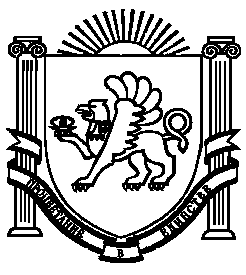 